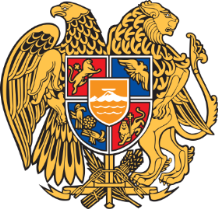 Պատվիրատու` ՀՀ դատախազությունԳնման ձև` գնանշման հարցման միջոցով գնում կատարելու ընթացակարգԸնթացակարգի ծածկագիր` ՀԳԴ-ԳՀԱՊՁԲ-18/2  Գնման առարկա` Լրատվամիջոցների ձեռքբերումԸնթացակարգի հրապարակման ամսաթիվ` 30.01.2018թ. Ե Զ Ր Ա Կ Ա Ց ՈՒ Թ Յ ՈՒ Ն(բացասական)«ՀՀ դատախազության թիվ ՀԳԴ-ԳՀԱՊՁԲ-18/2  ծածկագրով գնանշման հարցման միջոցով գնում կատարելու ընթացակարգի հրավերի փորձաքննության արդյունքում արձանագրվել է հետևյալը».հրավերը կազմվել է չպահպանելով ՀՀ  «Գնումների մասին» օրենքի 13 հոդվածի 1-ին մասի պահանջը՝ տեխնիկական բնութագիր – գնման ժամանակացույցում նշված չէ թե ծառայությունները ինչ ժամանակահատվածում պետք է մատուցվեն:Կատ` Պետական գնումների գործընթացի համակարգման վարչություն հեռ. 011-800-227